ケリア インターナショナルスクール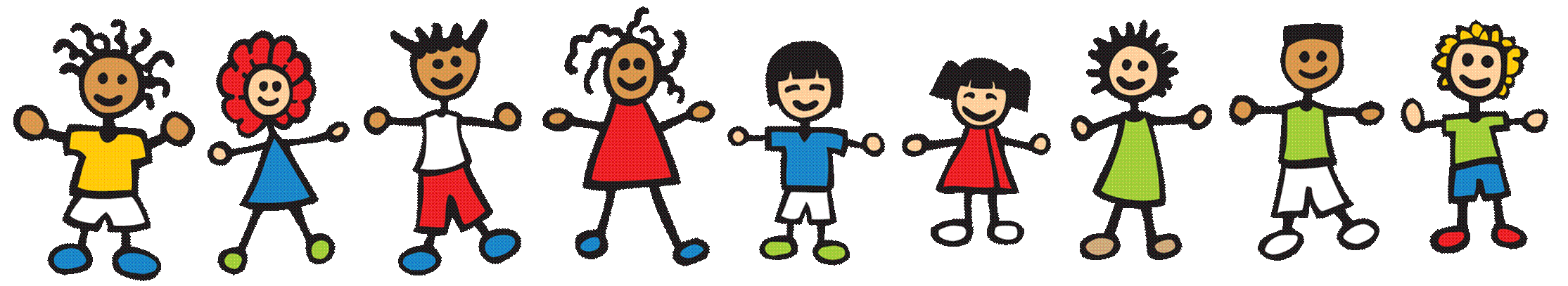 入 学 手 続 きクラス :　プレスクール＜2歳〜3歳＞ ・ Ｋ１＜3歳〜4歳＞　・ Ｋ２＜4歳〜5歳＞　お子様の名前 :   （姓）____________________    （名）____________________性　別 : 　　女の子　／　男の子　（○で囲ってください）生年月日: 　西暦　　　　　　年　　　　月　　　　日 　（　　　　歳）家 族 構 成保護者名 :（続柄：　　　　） （姓）______________    （名）_______________　　　　  （続柄：　　　　）  （姓）______________    （名）_______________現　住　所  :  〒　　　　ー　　______________________________________________________________________________電話番号 : （自宅）_____________________________________　　　　   （携帯）_____________________________________       e-mailアドレス :  _____________________________ ＠ _______________________________緊急連絡先① :    （氏名） ________________________________（続柄）______________　　　　　   （電話番号） ______________________________________________緊急連絡先② :    （氏名） ________________________________（続柄）______________　　　　　   （電話番号） ______________________________________________健 康 調 査 書 ＊本調査書記入後に内容に変更等が発生したときは必ずに申し出てください。◆ 血 液 型 :  　　　　　 型 （ RH  ＋  ・  －  ） ◆ 平　 熱  :  　　　　　 ℃ ◆ 現在の病気や障害について 　　　１.なし　　　 ２.あり 　◆ トイレトレーニング  　　　　　１.なし　　　 ２.あり 　◆ アレルギー　　　　　　　  　　１.なし　　　 ２.あり 　ケリアインターナショナルスクールでは子ども達の活動や行事を写真で記録してまいります。これらの写真について学校紹介を目的としてホームページへ掲載させていただきます。ご理解、ご協力のほどよろしくお願い致します。 西暦　　　　　年　　　月　　　日署　名　________________________________________“ある”と答えた方は詳細を記入してください。【病名・症状】（例）熱性けいれん【処方されている薬】（例）37.5度以上で座薬を使用“ある”と答えた方は詳細を記入してください。【病名・症状】（例）小麦　卵　ナッツなど【処方されている薬】（例）エピペン使用